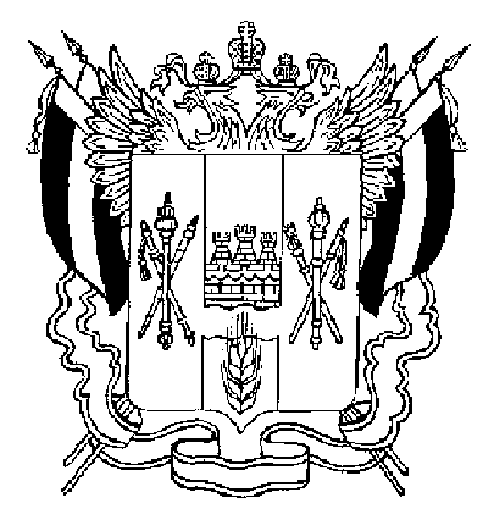 АДМИНИСТРАЦИЯВЕСЕЛОВСКОГО СЕЛЬСКОГО ПОСЕЛЕНИЯВЕСЕЛОВСКОГО РАЙОНА РОСТОВСКОЙ ОБЛАСТИПОСТАНОВЛЕНИЕ12 ноября 2020 года                         № 190                                п. ВесёлыйОб утверждении Административного регламента по предоставлению муниципальной услуги "Предоставление письменных разъяснений налогоплательщикам и налоговым агентам по вопросам применения нормативных правовых актов Веселовского сельского поселения о местных налогах и сборах"В соответствии с Федеральным законом от 06.10.2003 N 131-ФЗ "Об общих принципах организации местного самоуправления в Российской Федерации", Федеральным законом от 27.07.2010 N 210-ФЗ "Об организации предоставления государственных и муниципальных услуг", ст. 342 "Налогового кодекса Российской Федерации" от 31.07.1998 N 146-ФЗ, Постановлением Правительства Российской Федерации от 16.05.2011 N 373 "О разработке и утверждении административных регламентов исполнения государственных функций и административных регламентов предоставления государственных услуг, руководствуясь Уставом Веселовского сельского поселения,ПОСТАНОВЛЯЮ:1. Утвердить прилагаемый административный регламент по предоставлению муниципальной услуги «Предоставление письменных разъяснений налогоплательщикам и налоговым агентам по вопросам применения нормативных правовых актов Веселовского сельского поселения о местных налогах и сборах».2. Настоящее Постановление вступает в силу с момента его обнародования.3. Контроль за выполнением настоящего постановления оставляю за собой.Глава Администрации Веселовскогосельского поселения                                    	         А.Н. ИщенкоПриложениек постановлению АдминистрацииВеселовского сельского поселенияот 12.11.2020 г. N 190Административный регламентпредоставления муниципальной услуги "Предоставление письменных разъяснений налогоплательщикам и налоговым агентам по вопросам применения нормативных правовых актов Веселовского сельского поселения о местных налогах и сборах"I. Общие положения1. Предмет регулирования регламента1.1. Административный регламент предоставления муниципальной услуги "Предоставление письменных разъяснений налогоплательщикам и налоговым агентам по вопросам применения нормативных правовых актов Веселовского сельского поселения о местных налогах и сборах" (далее - Регламент) устанавливает сроки и последовательность административных процедур и административных действий администрации Веселовского сельского поселения Веселовского муниципального района Ростовской области (далее - Администрация) при рассмотрении обращений заявителей.Положения Регламента распространяются на индивидуальные и коллективные запросы налогоплательщиков и налоговых агентов (далее - запрос), поступившие в письменной форме или в форме электронного документа, кроме обращений, рассмотрение которых регулируется соответствующими законодательными и иными нормативными правовыми актами.1.2. Описание заявителей. Заявителями при предоставлении муниципальной услуги являются граждане Российской Федерации, юридические лица, индивидуальные предприниматели, иностранные граждане и лица без гражданства, за исключением государственных органов и их территориальных органов, органов государственных внебюджетных фондов и их территориальных органов, органов местного самоуправления), а также за исключением случаев, установленных международными договорами Российской Федерации или законодательством Российской Федерации (далее - заявитель).От имени заявителей, при предоставлении муниципальной услуги, в том числе при подаче (направлении) заявления, могут выступать лица, имеющие право в соответствии с законодательством Российской Федерации либо в силу наделения их заявителями в порядке, установленном законодательством Российской Федерации, полномочиями выступать от имени заявителей при предоставлении муниципальной услуги (далее - уполномоченный представитель).2. Требования к порядку информирования заявителей о порядке предоставления муниципальной услуги2.1. Муниципальная услуга предоставляется администрацией Веселовского сельского поселения по адресу: 347781, Ростовская область, Веселовский район, п. Веселый, пер. Комсомольский, 62График работы: понедельник - пятница c 8 ч. 00 мин. до 16 ч.12 мин., (время местное), перерыв с 12 ч. 00 мин. до 13 ч. 00 мин., выходные: суббота, воскресенье.В день, предшествующий нерабочему праздничному дню, установленному статьей 112 Трудового кодекса РФ, график работы изменяется - продолжительность уменьшается на 1 час.Контактные телефоны: 8 (86358) 6-12-50Адрес официального сайта: https://veselovskoeadm.ruАдрес электронной почты: sp07070@donpac.ru2.3. Информация о порядке и процедуре предоставления муниципальной услуги осуществляется непосредственно в администрации:а) посредством личного обращения;б) по телефону;в) по письменным обращениям, направленным по почте;г) по электронной почте: sp07070@donpac.ruд) посредством размещения информации на официальном сайте Веселовского сельского поселения в сети Интернет (https://veselovskoeadm.ru)е) размещения информации на информационном стенде.2.4. На официальном сайте и информационных стендах Администрации Веселовского сельского поселения размещается следующая информация:а) текст административного регламента с приложениями;б) перечень документов, необходимых для исполнения муниципальной услуги;2.5. При консультировании Заявителей по телефону и на личном приеме специалист Администрации подробно и в вежливой (корректной) форме информируют обратившихся по интересующим их вопросам. Ответ на телефонный звонок должен начинаться с информации о наименовании органа, в который позвонил Заявитель.II. Стандарт предоставления муниципальной услуги3. Наименование муниципальной услуги3.1. Наименование муниципальной услуги: "Предоставление письменных разъяснений налогоплательщикам и налоговым агентам по вопросам применения нормативных правовых актов Веселовского сельского поселения о местных налогах и сборах".4. Наименование органов местного самоуправления, непосредственно предоставляющих муниципальную услугу4.1. Предоставление муниципальной услуги осуществляется сектором экономики и финансов Администрации Веселовского сельского поселения.5. Результат предоставления муниципальной услуги5.1. Конечным результатом предоставления муниципальной услуги являются:- письменное разъяснение о применении нормативных правовых актов Администрации Веселовского сельского поселения о местных налогах и сборах (далее - разъяснение);- направление уведомления об отказе в предоставлении муниципальной услуги.6. Срок предоставления муниципальной услуги6.1. Муниципальная услуга предоставляется в течение 30 дней со дня поступления в Администрацию соответствующего запроса. По решению главы Администрации указанный срок может быть продлен, но не более чем на один месяц.При продлении срока рассмотрения запроса заявителю дается ответ в письменной форме с указанием причин продления срока, фамилии, инициалов, номера телефона исполнителя.Мотивированное уведомление об отказе в предоставлении муниципальной услуги (далее - уведомление об отказе) направляется заявителю в письменной форме в срок, не превышающий семи дней с момента получения Администрацией запроса.7. Правовые основания для предоставления муниципальной услуги.7.1. Предоставление муниципальной услуги осуществляется в соответствии с:а) Налоговым кодексом Российской Федерации;б) Федеральным законом от 27 июля 2010 года N 210-ФЗ "Об организации предоставления государственных и муниципальных услуг";в) Федеральным законом от 06.10.2003 г. N 131-ФЗ "Об общих принципах организации местного самоуправления в РФ";8. Исчерпывающий перечень документов, необходимых для предоставления муниципальной услуги8.1. Для получения муниципальной услуги заявитель направляет в адрес Администрации запрос в произвольной форме о даче разъяснения по вопросам применения нормативных правовых актов Веселовского сельского поселения о местных налогах и сборах средствами почтовой, факсимильной или электронной связи либо доставляет его непосредственно в Администрацию.8.2. Письменный запрос должен содержать:1) наименование Администрации;2) сведения о заявителе (полное наименование организации, фамилию, имя, отчество руководителя организации (представителя) или фамилию, имя, отчество физического лица (представителя));3) почтовый или электронный адрес заявителя, по которому должен быть направлен ответ, либо иной порядок направления ответа;4) контактный телефон заявителя;5) суть запроса;6) подпись заявителя (не является обязательной при оформлении запроса в электронной форме);7) дату запроса (для заявителя - организации - исходящий номер);8) в случае, если обращение подается через уполномоченного представителя, прилагается документ, подтверждающий полномочия представителя, оформленный в соответствии с законодательством.В случае необходимости в подтверждение своих доводов заявитель прилагает к запросу документы и материалы либо их копии.8.3. Письменный запрос должен соответствовать следующим требованиям:1) текст запроса должен быть написан разборчиво от руки (не карандашом) или при помощи средств электронно-вычислительной техники;2) Фамилия, имя, отчество (наименование) заявителя, его место жительства (местонахождение), телефон написаны полностью;8.4. Требования к предоставлению перечня документов, необходимых для предоставления муниципальной услуги, отсутствуют.8.5. Администрация не вправе требовать от Заявителя представления документов, не предусмотренных настоящим административным регламентом.9. Перечень оснований для отказа в приеме документов, необходимых для предоставления муниципальной услуги, приостановления и (или) отказа в предоставлении муниципальной услуги9.1. Основания для отказа в приеме документов, необходимых для предоставления муниципальной услуги, действующим законодательством Российской Федерации не предусмотрены.9.1. Основания для приостановления муниципальной услуги отсутствуют.9.2. Основания для отказа в предоставлении муниципальной услуги:а) в запросе не содержатся сведения о заявителе, адрес заявителя, по которому должен быть отправлен ответ;б) запрос не связан с вопросами применения нормативных правовых актов Администрации Веселовского сельского поселения;в) содержащийся в запросе вопрос не относится к компетенции Администрации;г) текст запроса не поддается прочтению;д) в запросе имеются нецензурные или оскорбительные выражения, угрозы жизни, здоровью и имуществу должностных лиц Администрации и (или) членов их семей;е) в запросе содержится вопрос, на который ранее Администрацией уже давалось разъяснение одному и тому же заявителю по существу в связи с ранее направлявшимися запросами, и при этом в запросе не приводятся новые доводы или обстоятельства;ж) в запросе содержится просьба о представлении сведений, не подлежащих разглашению в соответствии с законодательством Российской Федерации, включая сведения, составляющие государственную, налоговую или иную охраняемую законом тайну, или сведения конфиденциального характера.10. Перечень услуг, необходимых и обязательных для предоставления муниципальной услуги10.1. Услуги, которые являются необходимыми и обязательными для предоставления муниципальной услуги, не предусмотрены.Участие иных организаций в предоставлении муниципальной услуги не требуется.11. Порядок, размер и основания взимания государственной пошлины или иной платы, взимаемой за предоставление муниципальной услуги11.1. Государственная пошлина или иная плата за предоставление муниципальной услуги с Заявителей не взимается.12. Порядок, размер и основания взимания платы за предоставление услуг, необходимых и обязательных для предоставления муниципальной услуги12.1. Плата за предоставление услуг, которые являются необходимыми и обязательными для предоставления муниципальной услуги, не взимается.13. Максимальный срок ожидания в очереди при подаче запроса о предоставлении муниципальной услуги.13.1. Срок ожидания в очереди при подаче заявления и при получении результата предоставления муниципальной услуги составляет не более 15-ти минут.14. Срок и порядок регистрации запроса заявителя о предоставлении муниципальной услуги14.1. Обращения заявителей о предоставлении муниципальной услуги, поступившие в Администрацию до 15.00, регистрируются в день их поступления, поступившие после 15.00 - на следующий рабочий день.14.2. Порядок регистрации в Администрации запросов заявителей о предоставлении муниципальной услуги осуществляется в соответствии с пунктом 18 Регламента.15. Требования к помещениям, в которых предоставляется муниципальная услуга15.1. Муниципальная услуга предоставляется в здании Администрации Веселовского сельского поселения, расположенном по адресу: Ростовская область, Веселовский район, п. Веселый, пер. Комсомольский, 62.15.2. Муниципальная услуга предоставляется специалистами Администрации.Рабочее место специалистов оборудовано телефоном, персональным компьютером с возможностью доступа к необходимым информационным базам данных, печатающим устройством.15.3. Информация по вопросам предоставления муниципальной услуги размещена на информационном стенде, расположенном в помещении Администрации Веселовского сельского поселения.15.4. Места ожидания оборудуются стульями, столами (стойками), для возможности написания обращений, оформления документов информационными стендами.15.5. Прилегающая к зданию территория должна быть оборудована парковочными местами (в том числе для транспортных средств инвалидов) исходя из фактической возможности для их размещения.15.6. Помещения, выделенные для предоставления муниципальной услуги, должны соответствовать санитарным нормам и правилам.15.7. На информационных стендах, на официальном сайте администрации сельского поселения размещаются следующие информационные материалы:- сведения о нормативных правовых актах по вопросам исполнения муниципальной услуги;- образцы заполнения бланков заявлений;- бланки заявлений;- адреса, телефоны и время приема специалистов администрации;- часы приема специалистов администрации;- порядок обжалования действий (бездействия) и решений, принимаемых в ходе предоставления муниципальной услуги.15.8. Места для заполнения заявлений, ожидания и проведения личного приема граждан оборудуются стульями, столами, обеспечиваются образцами заявлений и канцелярскими принадлежностями для написания письменных обращений.15.9. Кабинеты, предназначенные для приема заявителей, должны быть оборудованы стульями, столами, канцелярскими принадлежностями, информационными табличками (вывесками) с указанием номера кабинета.16. Показатели оценки доступности и качества муниципальной услуги16.1. Показателями оценки доступности муниципальной услуги являются:а) наличие полной и понятной информации о местах, порядке и сроках предоставления муниципальной услуги;б) наличие необходимого и достаточного количества работников, а также помещений, в которых осуществляются прием документов от Заявителей (их представителей), в целях соблюдения установленных Регламентом сроков предоставления муниципальной услуги;в) возможность получения Заявителем сведений о ходе выполнения запроса о предоставлении муниципальной услуги;г) сопровождение инвалидов, имеющих стойкие расстройства функции зрения и самостоятельного передвижения, и оказания им помощи;д) оказание сотрудниками, предоставляющими муниципальную услугу, иной необходимой инвалидам помощи в преодолении барьеров, мешающих получению муниципальных услуг и использованию объектов наравне с другими лицами.16.2. Показателями качества оказания муниципальной услуги являются:а) удовлетворенность Заявителей качеством муниципальной услуги;б) полнота, актуальность и достоверность информации о порядке предоставления муниципальной услуги, в том числе в электронной форме;в) наглядность форм размещаемой информации о порядке предоставления муниципальной услуги;г) соблюдение сроков предоставления муниципальной услуги и сроков выполнения административных процедур при предоставлении муниципальной услуги;д) отсутствие очередей при приеме документов от Заявителей (их представителей);е) отсутствие обоснованных жалоб на действия (бездействие) муниципальных служащих и лиц, ответственных за предоставление муниципальной услуги;ж) отсутствие обоснованных жалоб на некорректное, невнимательное отношение муниципальных служащих и лиц, ответственных за предоставление муниципальной услуги к Заявителям (их представителям).III. Состав, последовательность и сроки выполнения административных процедур, требования к порядку их выполнения, в том числе особенности выполнения административных процедур в электронной форме17. Исчерпывающий перечень административных процедур17.1. Предоставление муниципальной услуги включает в себя последовательность административных процедур:1) прием и регистрация запросов заявителей;2) рассмотрение запросов заявителей;3) подготовка и направление ответов на запросы заявителей.18. Прием и регистрация запросов18.1. Основанием для начала предоставления муниципальной услуги является поступление запроса в Администрацию.18.2. Специалист, ответственный за прием и регистрацию документов, осуществляет первичную обработку (проверку правильности адресации корреспонденции, наличие всех приложений и иной документации, являющейся неотъемлемой частью обращения, чтение, определение содержания вопросов обращения гражданина) и регистрацию обращений в журнале регистрации входящей корреспонденции.В течение 1 рабочего дня с момента регистрации обращения заявителя специалистом, ответственным за прием и регистрацию документов, проводится проверка обращения на соответствие требованиям, установленным пунктами 8.2. -8.4. Административного регламента.18.3. Запросы на иностранных и национальных языках после перевода регистрируются в установленном законодательством Российской Федерации порядке.18.4. Запросы, направленные в электронном виде в Администрацию, без заполнения реквизитов, необходимых для работы с запросами и для письменного ответа, не принимаются.В случае если в запросе, направленном в электронной форме в Администрацию, заявителем указан адрес электронной почты, по этому адресу направляется уведомление о приеме запроса или об отказе в рассмотрении (с обоснованием причин отказа), после чего принятый к рассмотрению запрос распечатывается, и дальнейшая работа с ним ведется как с письменным обращением.Запросы, направленные в электронной форме в Администрацию на адреса электронной почты, подлежат регистрации и рассмотрению в установленном порядке.18.5. Обращения заявителей о предоставлении муниципальной услуги, поступившие в Администрацию до 15.00, регистрируются в день их поступления, поступившие после 15.00 - на следующий рабочий день.18.6. На каждом запросе в правой нижней части лицевой стороны первой страницы документа проставляется регистрационный штамп, который содержит наименование Администрации, дату и регистрационный номер. Повторным запросам при их поступлении присваивается очередной регистрационный номер.Повторными считаются запросы, поступившие от одного и того же лица по одному и тому же вопросу, если со времени подачи первоначального запроса истек установленный законодательством Российской Федерации срок рассмотрения и ответ заявителю не дан, а также если заявитель не удовлетворен данным ему ответом (полученным результатом) по первоначальному запросу. Не считается повторным запрос, направленный нескольким адресатам.18.7. При поступлении запросов, где указано о приложении документов, которые полностью отсутствуют, на первом листе запроса проставляется отметка "Получено без приложения". В случае если документы отсутствуют частично, на первом листе запроса дополнительно делается отметка об отсутствии соответствующих документов.В случае необходимости специалистом направляется заявителю письмо с просьбой выслать недостающие приложения.19. Рассмотрение запросов19.1. Прошедшие регистрацию письменные запросы направляются Главе Администрации.Глава Администрации по результатам ознакомления с текстом обращения, прилагаемыми к нему документами в течение 2 рабочих дней с момента их поступления:- определяет, относится ли к компетенции администрации рассмотрение поставленных в обращении вопросов;- определяет характер, сроки действий и сроки рассмотрения обращения;- определяет исполнителя поручения;- ставит исполнение поручений и рассмотрение обращения на контроль.Решением Главы Администрации является резолюция о рассмотрении обращения по существу поставленных в нем вопросов либо о подготовке письма заявителю о невозможности ответа на поставленный вопрос в случае, если рассмотрение поставленного вопроса не входит в компетенцию администрации сельского поселения.Специалист, ответственный за прием и регистрацию документов, в течение 1 рабочего дня с момента передачи (поступления) документов от Главы Администрации передает обращение для рассмотрения по существу вместе с приложенными документами специалисту администрации.Запросы, по которым Главой поселения принято соответствующее решение, направляются специалистам администрации на исполнение.19.2. Запросы, поступившие в Администрацию в форме электронных документов, а также письменные запросы, принятые в ходе личного приема, подлежат рассмотрению в порядке, установленном Регламентом.19.3. По результатам рассмотрения запроса принимается решение о предоставлении муниципальной услуги в соответствии с положениями Регламента.20. Подготовка и направление ответов на запросы20.1. Ответ заявителю подготавливается по результатам рассмотрения его запроса.20.2. Ответ на запрос подписывается Главой Администрации.20.3. При поступлении запроса за подписью нескольких заявителей ответ направляется каждому из них или одному из них (как правило, первому по расположению подписи, либо по адресу, указанному на конверте запроса, если в запросе не оговорено конкретное лицо) с предложением довести его содержание до сведения остальных заявителей.20.4. Специалист администрации обеспечивает рассмотрение обращения и подготовку ответа в сроки, установленные п. 6.1. Административного регламента.Специалист администрации рассматривает поступившее заявление и оформляет письменное разъяснение.Ответ на вопрос предоставляется в простой, четкой и понятной форме за подписью Главы Администрации либо лица, его замещающего.В ответе также указываются и фамилия, имя, отчество (при наличии), номер телефона должностного лица, ответственного за подготовку ответа на обращение.Ответ на обращение заявителя подписывается Главой Администрации, в срок не более 2 рабочих дней с момента получения проекта ответа от уполномоченного должностного лица.После подписания ответа специалист, ответственный за прием и регистрацию документов, регистрирует ответ в журнале регистрации корреспонденции с присвоением исходящего номера и направляет адресату по почте либо вручает адресату лично в течение 1 рабочего дня с момента подписания.Ответ на обращение, поступающее в форме электронного документа, направляется в форме электронного документа по адресу электронной почты, указанной в обращении, или в письменной форме по почтовому адресу, указанному в обращении.IV. Формы контроля за исполнением муниципальной услуги21. Контроль за исполнением муниципальной услуги21.1. Текущий контроль за соблюдением и исполнением муниципальными служащими последовательности действий, определенных административными процедурами, по исполнению муниципальной услуги осуществляет Глава Администрации либо замещающее его лицо.Текущий контроль осуществляется путем проведения указанным должностным лицом проверок соблюдения и исполнения специалистами Администрации Веселовского сельского поселения положений настоящего Регламента.Полнота и качество исполнения муниципальной услуги определяется по результатам проверки.Контроль за полнотой и качеством предоставления муниципальной услуги включает в себя проведение проверок, выявление и устранение нарушений прав Заявителей, рассмотрение, принятие решений и подготовку ответов на жалобы Заявителей на решения, действия (бездействия) должностных лиц.Проверки могут быть плановыми и внеплановыми. Проверка может проводиться по конкретному заявлению.По результатам проведенных проверок, в случае выявления нарушений прав Заявителя, к виновным лицам применяются меры ответственности в порядке, установленном законодательством Российской Федерации.22. Ответственность должностных лиц органа местного самоуправления22.1. По результатам проведенных проверок, в случае выявления нарушений соблюдения положений Регламента, виновные должностные лица несут персональную ответственность за решения и действия (бездействие), принимаемые в ходе предоставления муниципальной услуги.Персональная ответственность должностных лиц закрепляется в должностных инструкциях, иных локальных актах Администрации в соответствии с требованиями законодательства Российской Федерации.V. Досудебное (внесудебное) обжалование заявителем решений и действий (бездействия) органа, предоставляющего муниципальную услугу, должностного лица органа, предоставляющего муниципальную услугу либо муниципального служащего23.1. Заявитель может обратиться с жалобой на решение и (или) действие (бездействие) Администрации, а также их должностных лиц, оказывающих услуги, повлекшее за собой нарушение его прав при предоставлении муниципальной услуги, в том числе в случаях, установленных статьёй 11.1. Федерального закона от 27.07.2010 N 210-ФЗ "Об организации предоставления государственных и муниципальных услуг". Жалоба подается в Администрацию Веселовского сельского поселения.Жалоба подаётся в письменной форме на бумажном носителе, или в электронной форме, или направляется по почте, или может быть принята при личном приеме заявителя в Администрации.23.2. В жалобе заявителем в обязательном порядке указывается:1) наименование органа, предоставляющего муниципальную услугу, должностного лица органа, предоставляющего муниципальную услугу, либо муниципального служащего, многофункционального центра, его руководителя и (или) работника, решения и действия (бездействие) которых обжалуются;2) фамилию, имя, отчество (последнее - при наличии), сведения о месте жительства заявителя - физического лица либо наименование, сведения о месте нахождения заявителя - юридического лица, а также номер (номера) контактного телефона, адрес (адреса) электронной почты (при наличии) и почтовый адрес, по которым должен быть направлен ответ заявителю;3) сведения об обжалуемых решениях и действиях (бездействии) органа, предоставляющего муниципальную услугу, должностного лица органа, предоставляющего муниципальную услугу;4) доводы, на основании которых заявитель не согласен с решением и действием (бездействием) органа, предоставляющего муниципальную услугу, должностного лица органа, предоставляющего муниципальную услугу. Заявителем могут быть представлены документы (при наличии) подтверждающие доводы заявителя, либо их копии.23.3. Жалоба рассматривается в течение пятнадцати рабочих дней со дня ее регистрации, а в случае обжалования отказа органа или должностного лица органа, предоставляющего муниципальную услугу, в приеме документов у заявителя либо в исправлении допущенных опечаток и ошибок или в случае обжалования нарушения установленного срока таких исправлений - в течение 5 (пяти) рабочих дней со дня ее регистрации.24.4. Результат рассмотрения жалобы: решение об удовлетворении жалобы, в том числе в форме отмены принятого решения, исправления допущенных опечаток и ошибок в выданных в результате предоставления муниципальной услуги документах, а также в иных формах, либо отказ в удовлетворении жалобы.25.5. Мотивированный ответ о результатах рассмотрения жалобы направляется заявителю в письменной форме и по желанию заявителя в электронной форме не позднее дня, следующего за днем принятия решения о рассмотрении жалобы.В случае установления в ходе или по результатам рассмотрения жалобы признаков состава административного правонарушения или преступления, имеющиеся материалы направляются в органы прокуратуры.Приложениек Административному регламенту предоставления муниципальной услуги "Предоставление письменных разъяснений налогоплательщикам и налоговым агентам по вопросам применения нормативных правовых актов Веселовского сельского поселения о местных налогах и сборах"Форма заявленияВ___________________________________________(указать наименование Уполномоченного органа)от __________________________________________(ФИО физического лица)____________________________________________(ФИО руководителя организации)____________________________________________(адрес)____________________________________________(контактный телефон)ЗАЯВЛЕНИЕпо даче письменных разъяснений по вопросам применениямуниципальных правовых актов о налогах и сборахПрошу дать разъяснение по вопросу ________________________________________________________________________________________________________________________________________________________________________________________________________________________________________________________________________________________________________________________________________________________________________________________________________________________Заявитель: _____________________________________(Ф.И.О., должность представителя _____________________(подпись)юридического лица; Ф.И.О. гражданина)"__"_________